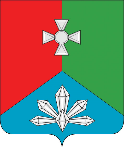 Р Е Ш Е Н И Е«О ПОЛОЖЕНИИ  «О СОЗДАНИИ УСЛОВИЙ ДЛЯ ОБЕСПЕЧЕНИЯ ПОСЕЛЕНИЙ, ВХОДЯЩИХ В СОСТАВ КАВАЛЕРОВСКОГО МУНИЦИПАЛЬНОГО РАЙОНА, УСЛУГАМИ ПО ОРГАНИЗАЦИИ ДОСУГА И УСЛУГАМИ ОРГАНИЗАЦИЙ КУЛЬТУРЫ»Принято Думой Кавалеровского муниципального района  						          25 марта 2020 года	1. В соответствии с Федеральным законом от 06.10.2003 № 131-ФЗ «Об общих принципах организации местного самоуправления в Российской Федерации», Уставом Кавалеровского муниципального района принять Положение «О создании условий для обеспечения поселений, входящих в состав Кавалеровского муниципального района, услугами по организации досуга и услугами организаций культуры»:ПОЛОЖЕНИЕ О СОЗДАНИИ УСЛОВИЙ ДЛЯ ОБЕСПЕЧЕНИЯ ПОСЕЛЕНИЙ, ВХОДЯЩИХ В СОСТАВ КАВАЛЕРОВСКОГО МУНИЦИПАЛЬНОГО РАЙОНА, УСЛУГАМИ ПО ОРГАНИЗАЦИИ ДОСУГА И УСЛУГАМИ ОРГАНИЗАЦИЙ КУЛЬТУРЫ1.Общие положения          1.1. Настоящее Положение разработано в соответствии с Конституцией Российской Федерации, Федеральным законом от 06.10.2003 № 131-ФЗ «Об общих принципах организации местного самоуправления в Российской Федерации», Законом Российской Федерации от 09.10.1992 № 3612-1 «Основы законодательства Российской Федерации о культуре» и регулирует отношения по созданию условий для организации различных форм досуга и обеспечения жителей поселений, входящих в состав Кавалеровского муниципального района, услугами организаций культуры.2. Муниципальная политика в сфере создания условий для организации досуга и обеспечения жителей услугами организаций культуры2.1. Муниципальная политика в области культуры, организации досуговой деятельности обеспечения населения услугами организаций культуры на территории Кавалеровского муниципального района направлена на решение следующих задач:2.1.1. обеспечение и защита конституционного права граждан на культурную деятельность и свободный доступ к культурным ценностям и благам;2.1.2. осуществление единой муниципальной культурной политики на территории Кавалеровского  муниципального района;2.1.3. приобщение населения Кавалеровского  муниципального образования к ценностям традиционной народной культуры, содействие в сохранении и развитии региональных и местных культурных традиций и особенностей;2.1.4. развитие самодеятельного (любительского) художественного творчества;2.1.5. организация содержательного досуга всех категорий граждан;2.1.6. сохранение, создание, распространение и освоение культурных ценностей, предоставление культурных благ населению в различных формах и видах;2.1.7. оказание организационной, информационно-методической помощи и иное содействие в решении вопроса местного значения по созданию условий для организации и проведения досуговых мероприятий для жителей Кавалеровского муниципального района.2.2. Достижение целей и задач, перечисленных в разделе 2.1. настоящего Положения, обеспечивается выполнением мероприятий по следующим направлениям:- организация и проведение конкурсов, фестивалей, сборов, выставок;- организация посещений киноконцертных представлений, музеев, памятников и историко-культурных территорий и объектов;- организация экскурсий;- иные виды мероприятий, не противоречащие действующему законодательству и имеющие отношение к организации досуга жителей Кавалеровского муниципального образования.3. Порядок проведения досуговых мероприятий 3.1.  В рамках решения вопроса местного значения на территории Кавалеровского муниципального района досуговые мероприятия организуются и проводятся в соответствии с настоящим положением.3.2. Проведение мероприятий может осуществляться как силами администрации Кавалеровского муниципального района, учреждениями культуры, расположенных на территории Кавалеровского муниципального района, так и силами сторонних организаций, посредством заключения договоров (контрактов), соглашений о взаимодействии. 	4. Полномочия Думы Кавалеровского муниципального района 	4.1. Дума Кавалеровского муниципального района:- принимает муниципальные нормативные правовые акты о создании условий для организации досуга и обеспечении жителей Кавалеровского муниципального района услугами организаций культуры;- предусматривает необходимые средства в бюджете Кавалеровского муниципального образования на реализацию полномочий по созданию условий для обеспечения поселений, входящих в состав района услугами по организации досуга и услугами организаций культуры. 	5. Полномочия администрации Кавалеровского муниципального района 5.1.  Администрация Кавалеровского муниципального района для организации досуга и обеспечения жителей муниципального района услугами организаций культуры:- принимает муниципальные правовые акты по вопросам культуры, относящимся к её компетенции;- организует массовые досуговые мероприятия на территории Кавалеровского муниципального района для жителей муниципального района;- осуществляет финансирование проведения досуговых мероприятий для жителей Кавалеровского муниципального образования в пределах средств, предусмотренных на указанные цели в бюджете муниципального района;    - организует сбор, анализ статистических и информационных отчётов о деятельности учреждений культуры, расположенных на территории Кавалеровского муниципального образования;- координирует участие всех учреждений культуры, расположенных на территории Кавалеровского муниципального района. 6. Участие населения в решении вопроса местного значения 6.1. Жители Кавалеровского муниципального района участвуют в решении вопроса местного значения «создание условий для организации и проведения досуговых мероприятий для жителей муниципального района», принимая личное участие в проводимых мероприятиях, а также реализуя свое право на осуществление местного самоуправления в порядке, установленном действующим законодательством.7. Культурно-досуговые учреждения, расположенные на территории Кавалеровского муниципального района7.1. В целях организации досуга и обеспечения жителей услугами организаций культуры на территории Кавалеровского муниципального района могут создаваться и действовать организации культуры различных организационно-правовых форм и форм собственности в соответствии с законодательством Российской Федерации.7.2.   В культурно-досуговой системе муниципального образования могут быть:-муниципальные библиотеки, централизованная библиотечная система;-клубы различных типов (дома и дворцы культуры, центры культуры и досуга, национально-культурные центры, дома народного творчества, дома ремесел, дома фольклора, молодежные культурные центры, передвижные центры культуры и досуга);-музеи;-детские школы искусств, музыкальные, художественные и хореографические школы;  - парки культуры и отдыха; -театры, кинотеатры, концертные и киноконцертные залы;-выставочные залы и галереи;         -профессиональные творческие коллективы;      -иные Культурно-досуговые учреждения.7.3. Учреждения культуры, могут различаться по характеру выполняемых функций, организации творческого процесса, особенностям применяемого труда; строят свою деятельность в соответствии с уставными документами, утвержденными в установленном законодательством порядке.8. Обязанности учреждений, организующих досуг8.1. Учреждения культуры обязаны обеспечить:8.1.1. наличие заключения пожарной и санитарно-эпидемиологической службы о возможности проведения культурно-досуговых мероприятий в вышеуказанном учреждении;8.1.2. соблюдение правил поведения при проведении культурно-досугового мероприятия;8.1.3. наличие предупредительных и информационных щитов и табличек о возрастных цензах и запрете продажи и употреблении алкогольной продукции и табака;8.1.4. выполнение требований действующего законодательства об авторских и смежных правах;8.1.5. качественный художественно-эстетический уровень программ и используемых фонограмм.9. Показатели для оценки эффективности деятельности 9.1.  Показателями для оценки эффективности деятельности органов местного самоуправления муниципального образования по созданию условий для организации и проведения досуговых мероприятий для жителей Кавалеровского муниципального района являются:-доля населения, участвующего в досуговых мероприятиях, организованных органами местного самоуправления муниципального района;-количество жалоб от жителей на организацию досуга.10. Финансовое обеспечение создания условий для организации досуга и обеспечение жителей услугами муниципальных учреждений культуры10.1. Финансирование создания условий для организации досуга и обеспечения жителей поселения услугами организаций культуры, в том числе финансирование муниципальных учреждений культуры, является расходным обязательством Кавалеровского муниципального района и осуществляется за счет средств бюджета района и иных не запрещенных законодательством источников.	2. Опубликовать настоящее решение в средствах массовой информации.	3. Решение вступает в  силу со дня его официального опубликования.Исполняющий обязанностиглавы Кавалеровскогомуниципального района 						А.С. Бураяпгт КавалеровоОт  27 марта 2020 года №  86-НПА